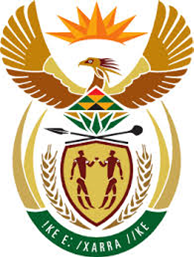 DEPARTMENT: PUBLIC ENTERPRISESREPUBLIC OF SOUTH AFRICANATIONAL ASSEMBLYQUESTION FOR WRITTEN REPLY:QUESTION NO.: 561  DATE OF PUBLICATION: 04 MARCH 2016 561:  Ms T Stander (DA) to ask the Minister of Public Enterprises:REPLY:(1)How many hectares of land does the SA Forestry Companies Ltd (SAFCOL)-How many hectares of land does the SA Forestry Companies Ltd (SAFCOL)-How many hectares of land does the SA Forestry Companies Ltd (SAFCOL)-(a)currently own; andcurrently own; and(b)how many hectares of the specified land are under claim in terms of the Restitution of Land Rights Act, Act 22 of 1994, as amended;how many hectares of the specified land are under claim in terms of the Restitution of Land Rights Act, Act 22 of 1994, as amended;(2)Of the hectares of SAFCOL land under claim-Of the hectares of SAFCOL land under claim-Of the hectares of SAFCOL land under claim-(a)how many claims have been lodged since 1994?;how many claims have been lodged since 1994?;(b)who is/are the claimants?who is/are the claimants?(c)how many hectares of the specified land are under claim by each claimant?; andhow many hectares of the specified land are under claim by each claimant?; and(d)Under which-Under which-(i) Town?; and(ii) Province does each claim fall?(3)(a)How many of the specified land claims have been successfully transferred to each claimant? and How many of the specified land claims have been successfully transferred to each claimant? and (b)What are the reasons for each claim that has been successful but not yet transferred to the claimants?;What are the reasons for each claim that has been successful but not yet transferred to the claimants?;(4)Whether any other  - Whether any other  - Whether any other  - (a)schemes and/orschemes and/or(b)agreements have been put in place with each successful claimant whose land has not yet been transferred; if not, why not; if so, what are the relevant details?                                                                                    NW667Eagreements have been put in place with each successful claimant whose land has not yet been transferred; if not, why not; if so, what are the relevant details?                                                                                    NW667E(1)(a)The land on which SAFCOL operates is owned by the state, through the Department of Agriculture, Forestry and Fisheries (DAFF). SAFCOL, through its subsidiary, Komatiland Forests operates on a land area covering 187 320 ha of which 121 000 ha is planted. The land on which SAFCOL operates is owned by the state, through the Department of Agriculture, Forestry and Fisheries (DAFF). SAFCOL, through its subsidiary, Komatiland Forests operates on a land area covering 187 320 ha of which 121 000 ha is planted. (b)61% of 187 320 ha is under claim. This works out to roughly 114 265 ha. 61% of 187 320 ha is under claim. This works out to roughly 114 265 ha. (2)(a) (a) (a) (b)(c)as per the table in 2(b) above. as per the table in 2(b) above. (d)as per the table in 2(b) above. as per the table in 2(b) above. (3)(a)The Shannon properties, totaling 12 503 9657ha has been transferred to Kalanyandza Trust in Mpumalanga.  The Shannon properties, totaling 12 503 9657ha has been transferred to Kalanyandza Trust in Mpumalanga.  (b)The Department of Rural Development and Land Reform (DRDLR) is best positioned to answer this question, as they are managing the process.The Department of Rural Development and Land Reform (DRDLR) is best positioned to answer this question, as they are managing the process.(4)The Department of Rural Development and Land Reform (DRDLR) is best positioned to answer this question, as they are managing the process.The Department of Rural Development and Land Reform (DRDLR) is best positioned to answer this question, as they are managing the process.The Department of Rural Development and Land Reform (DRDLR) is best positioned to answer this question, as they are managing the process.